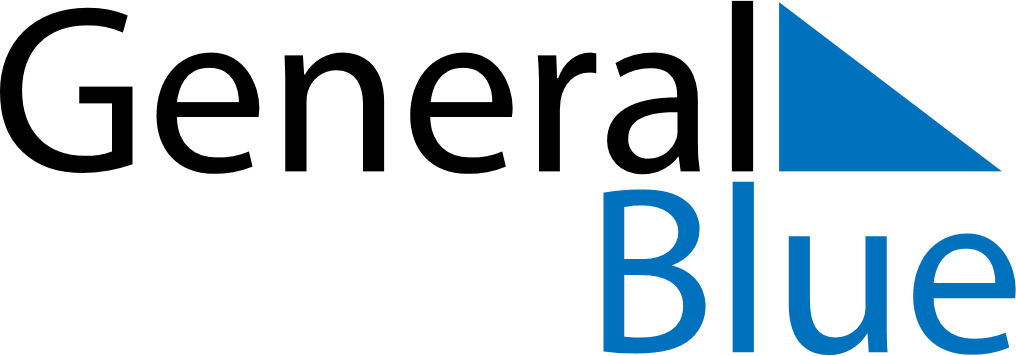 January 2020January 2020January 2020January 2020January 2020January 2020New ZealandNew ZealandNew ZealandNew ZealandNew ZealandNew ZealandSundayMondayTuesdayWednesdayThursdayFridaySaturday1234New Year’s DayDay after New Year’s Day5678910111213141516171819202122232425262728293031NOTES